T.CDÜZİÇİ KAYMAKAMLIĞIPİRSULTANLI 75.YIL İLK/ORTAOKULU MÜDÜRLÜĞÜ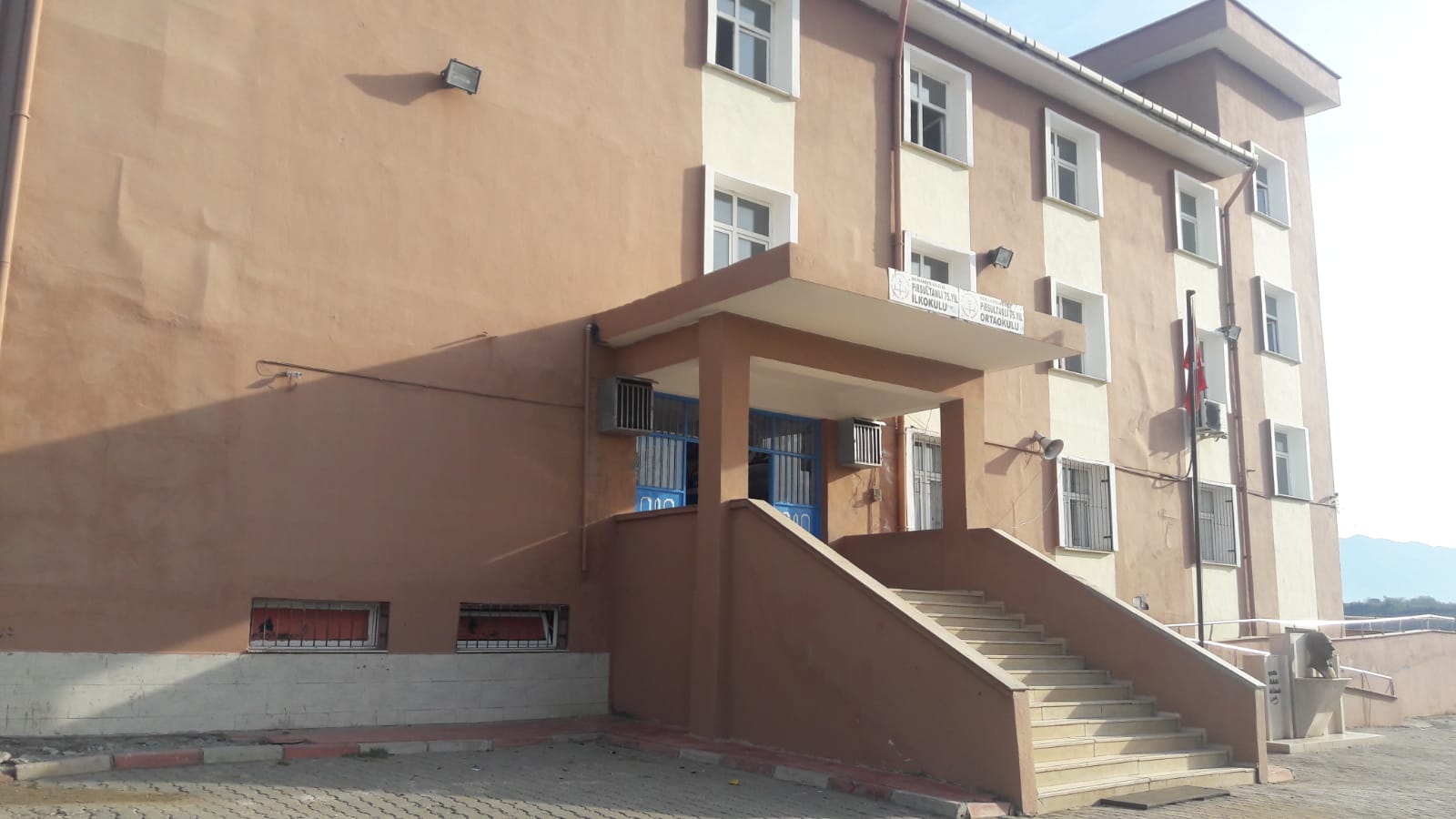 2019-2023 STRATEJİK PLANI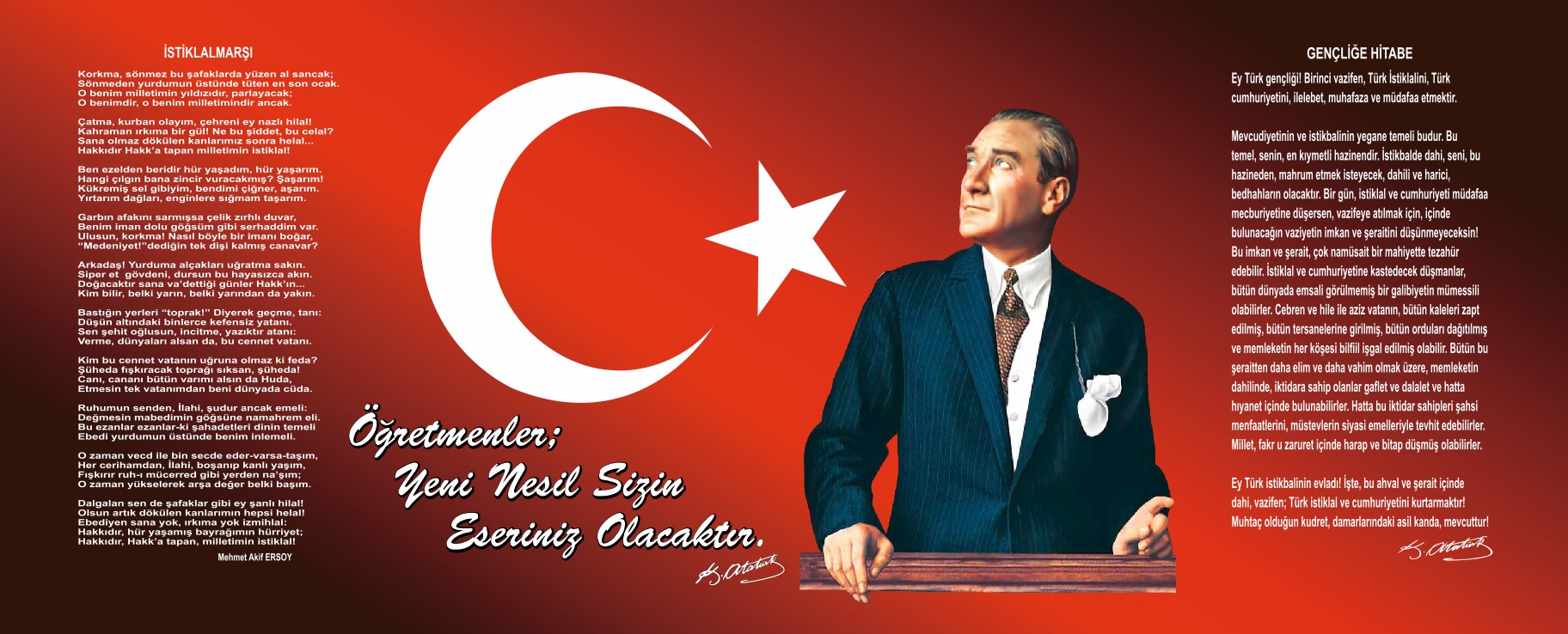 Sunuş                       Sürekli değişen ve gelişen ortamlarda çağın gerekleri ile uyumlu bir eğitim öğretim anlayışını sistematik bir şekilde devam ettirebilmemiz, belirlediğimiz stratejileri en etkin şekilde uygulayabilmemiz ile mümkün olacaktır. Başarılı olmak da iyi bir planlama ve bu planın etkin bir şekilde uygulanmasına bağlıdır.    Stratejik Plânın, okulumuzun eğitim yapısının daha da güçlendirilmesinde bir rehber olarak kullanılması amaçlanmaktadır.    Belirlenen stratejik amaçlar doğrultusunda hedefler güncellenmiş ve okulumuzun 2019-2023 yıllarına ait stratejik plânı hazırlanmıştır.    Okulumuza ait bu plânın hazırlanmasında her türlü özveriyi gösteren ve sürecin tamamlanmasına katkıda bulunan idarecilerimize, stratejik planlama ekiplerimize, tüm personelimize başarılar diliyorum.                                                                                                                                                                                                   Yeşil EVLİYAOĞLU Okul MüdürüİçindekilerSunuş	3İçindekiler	4BÖLÜM I: GİRİŞ ve PLAN HAZIRLIK SÜRECİ	5BÖLÜM II: DURUM ANALİZİ	6Okulun Kısa Tanıtımı 	6Okulun Mevcut Durumu: Temel İstatistikler	7PAYDAŞ ANALİZİ	12GZFT (Güçlü, Zayıf, Fırsat, Tehdit) Analizi	14Gelişim ve Sorun Alanları	16BÖLÜM III: MİSYON, VİZYON VE TEMEL DEĞERLER	19MİSYONUMUZ 	19VİZYONUMUZ 	19TEMEL DEĞERLERİMİZ 	19BÖLÜM IV: AMAÇ, HEDEF VE EYLEMLER	21TEMA I: EĞİTİM VE ÖĞRETİME ERİŞİM	21TEMA II: EĞİTİM VE ÖĞRETİMDE KALİTENİN ARTIRILMASI	24TEMA III: KURUMSAL KAPASİTE	28V. BÖLÜM: MALİYETLENDİRME	32EKLER:	34BÖLÜM I: GİRİŞ ve PLAN HAZIRLIK SÜRECİ2019-2023 dönemi stratejik plan hazırlanması süreci Üst Kurul ve Stratejik Plan Ekibinin oluşturulması ile başlamıştır. Ekip tarafından oluşturulan çalışma takvimi kapsamında ilk aşamada durum analizi çalışmaları yapılmış ve durum analizi aşamasında paydaşlarımızın plan sürecine aktif katılımını sağlamak üzere paydaş anketi, toplantı ve görüşmeler yapılmıştır. Durum analizinin ardından geleceğe yönelim bölümüne geçilerek okulumuzun amaç, hedef, gösterge ve eylemleri belirlenmiştir. Çalışmaları yürüten ekip ve kurul bilgileri altta verilmiştir.STRATEJİK PLAN ÜST KURULUBÖLÜM II: DURUM ANALİZİDurum analizi bölümünde okulumuzun mevcut durumu ortaya konularak neredeyiz sorusuna yanıt bulunmaya çalışılmıştır. Bu kapsamda okulumuzun kısa tanıtımı, okul künyesi ve temel istatistikleri, paydaş analizi ve görüşleri ile okulumuzun Güçlü Zayıf Fırsat ve Tehditlerinin (GZFT) ele alındığı analize yer verilmiştir.Okulun Kısa Tanıtımı Okulumuz 1955 Yılında tek sınıflı ali okulu olarak bir yıl tek öğretmenle hizmet vermiş,1957 yılında okulumuzun ilk ana binası yapılmıştır.1957 yılında okulumuzun ilk ana binası yapılmıştır.Bu binamız 1976 yılına kadar ihtiyaca cevap vermiş,ancak bu yıldan sonra  ihtiyacı karşılayamadığı için ana binanın yanına tek derslik ve idare odası ile müstakil öğretmen lojmanı yapılmıştır.okulumuz 1997 yılında taşımalı ilköğretim merkez okulu olması nedeniyle 3 derslikli 2 idari oda ve öğretmenler odası bulunan ayrı bir bina yapılmış bu bina 1998 yılı şubat ayından ihtiyaca binaen kullanılmaya başlamıştır.2001 yılı ekim ayında meydana gelen depremde okulumuz ilk ana binası zarar görerek yıkımı yapılmıştır.Ancak 1997 yılında yapılan binada şuanda hasarlı olup eğitim öğretim yapmaya uygun olmamasından dolayı bu binada eğitim öğretime devam edilmemektedir.Bu nedenle 2011 yılında okulumuz şimdiki eğitim öğretimin devam ettiği 12 derslikli binaya taşınarak eğitim öğretime ilk ve ortaokul olarak devam etmektedir. 2018-2019 Eğitim Öğretim yılında okulumuzda İlkokul kısmında 43 erkek,34 kız öğrenci olmak üzere 77 öğrenci ile,Ortaokul bölümünde ise 78 erkek öğrenci,62 kız öğrenci olmak üzere 140 öğrenci kayıtlı olup ilkokulda 4 sınıf öğretmeni 1 okul öncesi öğretmeni ve 1 müdür yardımcısı görev yapmakta olup ortaokulda ise 1 müdür 1 müdür yardımcısı ve  11 öğretmen görev yapmaktadır.Okulun Mevcut Durumu: Temel İstatistiklerOkul KünyesiOkulumuzun temel girdilerine ilişkin bilgiler altta yer alan okul künyesine ilişkin tabloda yer almaktadır.Temel Bilgiler Tablosu- Okul Künyesi Çalışan BilgileriOkulumuzun çalışanlarına ilişkin bilgiler altta yer alan tabloda belirtilmiştir.Çalışan Bilgileri TablosuOkulumuz Bina ve Alanları	Okulumuzun binası ile açık ve kapalı alanlarına ilişkin temel bilgiler altta yer almaktadır.Okul Yerleşkesine İlişkin Bilgiler Sınıf ve Öğrenci Bilgileri	Okulumuzda yer alan sınıfların öğrenci sayıları alttaki tabloda verilmiştir.*Sınıf sayısına göre istenildiği kadar satır eklenebilir.Donanım ve Teknolojik KaynaklarımızTeknolojik kaynaklar başta olmak üzere okulumuzda bulunan çalışır durumdaki donanım malzemesine ilişkin bilgiye alttaki tabloda yer verilmiştir.Teknolojik Kaynaklar TablosuGelir ve Gider BilgisiOkulumuzun genel bütçe ödenekleri, okul aile birliği gelirleri ve diğer katkılarda dâhil olmak üzere gelir ve giderlerine ilişkin son iki yıl gerçekleşme bilgileri alttaki tabloda verilmiştir.PAYDAŞ ANALİZİKurumumuzun temel paydaşları öğrenci, veli ve öğretmen olmakla birlikte eğitimin dışsal etkisi nedeniyle okul çevresinde etkileşim içinde olunan geniş bir paydaş kitlesi bulunmaktadır. Paydaşlarımızın görüşleri anket, toplantı, dilek ve istek kutuları, elektronik ortamda iletilen önerilerde dâhil olmak üzere çeşitli yöntemlerle sürekli olarak alınmaktadır.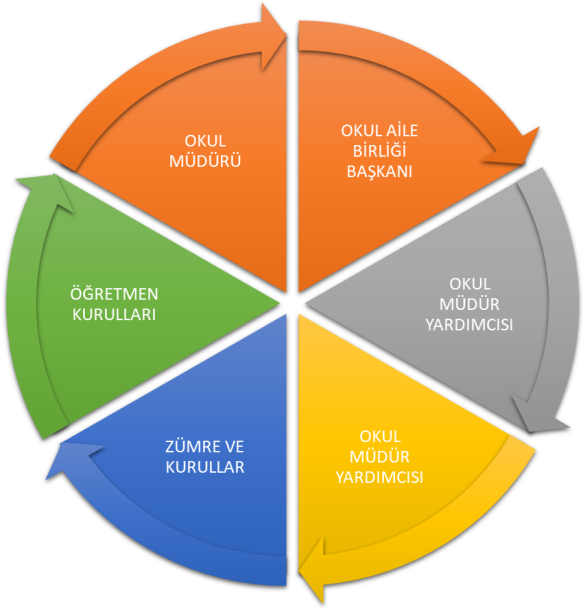 Paydaş anketlerine ilişkin ortaya çıkan temel sonuçlara altta yer verilmiştir : Öğrenci Anketi Sonuçları: Okul kantininde satılan malzemelerin sağlıklı olması ve güvenilirliği, okulun iç ve dış temizliği, “iyileştirmeye açık alan”  sonucu çıkmaktadır. Diğer maddelerde sorulan sorular “güçlü yönler” olarak kabul edilmiştir.Öğretmen Anketi Sonuçları:Bütün  maddelerde sorulan sorular “güçlü yönler”olarak kabul edilmiştir.Veli Anketi Sonuçları:Okul kantininde satılan malzemelerin sağlıklı olması ve güvenilirliği, okulun iç ve dış temizliği ve donanım malzemeleri ile ilgili maddeler “iyileştirmeye açık alan”  .Diğer maddelerde sorulan sorular “güçlü yönler” olarak kabul edilmiştir.GZFT (Güçlü, Zayıf, Fırsat, Tehdit) Analizi Okulumuzun temel istatistiklerinde verilen okul künyesi, çalışan bilgileri, bina bilgileri, teknolojik kaynak bilgileri ve gelir gider bilgileri ile paydaş anketleri sonucunda ortaya çıkan sorun ve gelişime açık alanlar iç ve dış faktör olarak değerlendirilerek GZFT tablosunda belirtilmiştir. Dolayısıyla olguyu belirten istatistikler ile algıyı ölçen anketlerden çıkan sonuçlar tek bir analizde birleştirilmiştir.Kurumun güçlü ve zayıf yönleri donanım, malzeme, çalışan, iş yapma becerisi, kurumsal iletişim gibi çok çeşitli alanlarda kendisinden kaynaklı olan güçlülükleri ve zayıflıkları ifade etmektedir ve ayrımda temel olarak okul müdürü/müdürlüğü kapsamından bakılarak iç faktör ve dış faktör ayrımı yapılmıştır. İçsel Faktörler Güçlü YönlerZayıf YönlerDışsal Faktörler TehditlerFırsatlar Gelişim ve Sorun AlanlarıGelişim ve sorun alanları analizi ile GZFT analizi sonucunda ortaya çıkan sonuçların planın geleceğe yönelim bölümü ile ilişkilendirilmesi ve buradan hareketle hedef, gösterge ve eylemlerin belirlenmesi sağlanmaktadır. Gelişim ve sorun alanları ayrımında eğitim ve öğretim faaliyetlerine ilişkin üç temel tema olan Eğitime Erişim, Eğitimde Kalite ve kurumsal Kapasite kullanılmıştır. Eğitime erişim, öğrencinin eğitim faaliyetine erişmesi ve tamamlamasına ilişkin süreçleri; Eğitimde kalite, öğrencinin akademik başarısı, sosyal ve bilişsel gelişimi ve istihdamı da dâhil olmak üzere eğitim ve öğretim sürecinin hayata hazırlama evresini; Kurumsal kapasite ise kurumsal yapı, kurum kültürü, donanım, bina gibi eğitim ve öğretim sürecine destek mahiyetinde olan kapasiteyi belirtmektedir.Gelişim ve Sorun AlanlarımızBÖLÜM III: MİSYON, VİZYON VE TEMEL DEĞERLEROkul Müdürlüğümüzün Misyon, vizyon, temel ilke ve değerlerinin oluşturulması kapsamında öğretmenlerimiz, öğrencilerimiz, velilerimiz, çalışanlarımız ve diğer paydaşlarımızdan alınan görüşler, sonucunda stratejik plan hazırlama ekibi tarafından oluşturulan Misyon, Vizyon, Temel Değerler; Okulumuz üst kurulana sunulmuş ve üst kurul tarafından onaylanmıştır.MİSYONUMUZ : Yeniliklere açık, sürekli kendini geliştiren genç öğretmen kadrosuyla, öğrenci merkezli eğitim veren, teknolojiyi kullanan, yeterli donanıma sahip, velilerin ihtiyaç duydukları her an okul idaresi ve öğretmenlerine ulaşıp rehberlik hizmetlerini alabildikleri, öğrencilerinin başarılarını ön planda tutup, kaliteden ödün vermeyen çağdaş bir eğitim kurumuyuz.VİZYONUMUZ : Milli ve manevi değerlere sahip, bilimsel ve teknolojik esaslara ve yeniliklere açık, çağdaş dünyaya uyum sağlayabilen, metotlu çalışan, sürekli olarak gelişen ve yenileşen, bir sonraki öğretim kurumuna hazırlanan, maddi ve manevi bakımdan donatılmış, etkili ve nitelikli, çağdaş ve demokratik bireyler yetiştirmektedir. TEMEL DEĞERLERİMİZ 1) Ülkemizin geleceğinden sorumluyuz.2) Eğitime yapılan yardımı kutsal sayar ve her türlü desteği veririz.3) Atatürk ilke ve inkılaplarına bağlıyız.4) Kurumda çalışan herkesin katılımı ile sürecin devamlı olarak iyileştirileceğine vegeliştirileceğine inanırız.5) Sağlıklı bir çalışma ortamı içerisinde çalışanları tanıyarak fikirlerine değer verir ve işimiziönemseriz.6) Mevcut ve potansiyel hizmet bekleyenlerin ihtiyaçlarına odaklanırız.7)Kendimizi geliştirmeye önem verir, yenilikçi fikirlerden yararlanırız.8) Öğrencilerin, öğrenmeyi öğrenmesi ilk hedefimizdir.9) Okulumuzla ve öğrencilerimizle gurur duyarız.10) Öğrencilerimizi, yaratıcı yönlerinin gelişmesi için teşvik ederiz.11) Öğrenme problemi olan öğrencilerimiz için özel destek programları hazırlarız.12) Biz, birbirimize ve kendimize güveniriz.13) Öğrencilerimiz, bütün çalışmalarımızın odak noktasıdır.BÖLÜM IV: AMAÇ, HEDEF VE EYLEMLEREğitime ve Öğretime Erişim: Her bireyin hakkı olan eğitime ekonomik, sosyal, kültürel ve demografik farklılık ve dezavantajlarından etkilenmeksizin eşit ve adil şartlar altında ulaşabilmesi ve bu eğitimi tamamlayabilmesidir.STRATEJİK AMAÇ 1.Ekonomik, sosyal, kültürel ve demografik farklılıkların yarattığı dezavantajlardan etkilenmeksizin her bireyin hakkı olan eğitime eşit ve adil şartlar altında ulaşabilmesini ve bu eğitimi tamamlayabilmesini sağlamak.TEMA I: EĞİTİM VE ÖĞRETİME ERİŞİMEğitim ve öğretime erişim okullaşma ve okul terki, devam ve devamsızlık, okula uyum ve oryantasyon, özel eğitime ihtiyaç duyan bireylerin eğitime erişimi, yabancı öğrencilerin eğitime erişimi ve hayatboyu öğrenme kapsamında yürütülen faaliyetlerin ele alındığı temadır.Stratejik Hedef 1 Okulumuzda öğrenim gören öğrencilerimizin devamsızlıklarının önüne geçilmesi . Performans GöstergelerEylemlerEylemlerTEMA II: EĞİTİM VE ÖĞRETİMDE KALİTENİN ARTIRILMASIEğitim ve öğretimde kalitenin artırılması başlığı esas olarak eğitim ve öğretim faaliyetinin hayata hazırlama işlevinde yapılacak çalışmaları kapsamaktadır. Bu tema altında akademik başarı, sınav kaygıları, sınıfta kalma, ders başarıları ve kazanımları, disiplin sorunları, öğrencilerin bilimsel, sanatsal, kültürel ve sportif faaliyetleri ile istihdam ve meslek edindirmeye yönelik rehberlik ve diğer mesleki faaliyetler yer almaktadır. Stratejik Amaç 2: Stratejik Hedef 1.2  Özel eğitim ihtiyacı olan öğrencilerimizin akranlarıyla  sosyal ve akademik olarak eş değer hale gelebilmeleri için gerekli etkinlikler yapmak.Stratejik Hedef 2.1.  Öğrenme kazanımlarını takip eden ve velileri de sürece dâhil eden bir yönetim anlayışı ile öğrencilerimizin akademik başarıları ve sosyal faaliyetlere etkin katılımı artırılacaktır.(Akademik başarı altında: ders başarıları, kazanım takibi, üst öğrenime geçiş başarı ve durumları, karşılaştırmalı sınavlar, sınav kaygıları gibi akademik başarıyı takip eden ve ölçen göstergeler,Sosyal faaliyetlere etkin katılım altında: sanatsal, kültürel, bilimsel ve sportif faaliyetlerin sayısı, katılım oranları, bu faaliyetler için ayrılan alanlar, ders dışı etkinliklere katılım takibi vb  ele alınacaktır.)Performans GöstergeleriEylemlerStratejik Hedef 2.2.  Etkin bir rehberlik anlayışıyla, öğrencilerimizi ilgi ve becerileriyle orantılı bir şekilde üst öğrenime veya istihdama hazır hale getiren daha kaliteli bir kurum yapısına geçilecektir. (Üst öğrenime hazır: Mesleki rehberlik faaliyetleri, tercih kılavuzluğu, yetiştirme kursları, sınav kaygısı vb,İstihdama Hazır: Kariyer günleri, staj ve işyeri uygulamaları, ders dışı meslek kursları vb ele alınacaktır.)Performans GöstergeleriEYLEMLERTEMA III: KURUMSAL KAPASİTEStratejik Amaç 3: Eğitim ve öğretim faaliyetlerinin daha nitelikli olarak verilebilmesi için okulumuzun kurumsal kapasitesi güçlendirilecektir. Stratejik Hedef 3.1.  Okulumuzda katılımcı yönetim anlayışıyla birlikte, temizlik ve iş sağlığı ve güvenliği gibi konularda çevresine örnek konumda olan bir kurum haline getirilecektir.Performans GöstergeleriEylemlerV. BÖLÜM: MALİYETLENDİRME2019-2023 Stratejik Planı Faaliyet/Proje Maliyetlendirme TablosuVI. BÖLÜM: İZLEME VE DEĞERLENDİRMEOkulumuz Stratejik Planı izleme ve değerlendirme çalışmalarında 5 yıllık Stratejik Planın izlenmesi ve 1 yıllık gelişim planın izlenmesi olarak ikili bir ayrıma gidilecektir. Stratejik planın izlenmesinde 6 aylık dönemlerde izleme yapılacak denetim birimleri, il ve ilçe millî eğitim müdürlüğü ve Bakanlık denetim ve kontrollerine hazır halde tutulacaktır.Yıllık planın uygulanmasında yürütme ekipleri ve eylem sorumlularıyla aylık ilerleme toplantıları yapılacaktır. Toplantıda bir önceki ayda yapılanlar ve bir sonraki ayda yapılacaklar görüşülüp karara bağlanacaktır. EKLER: Öğretmen, öğrenci ve veli anket örnekleri klasör ekinde olup okullarınızda uygulanarak sonuçlarından paydaş analizi bölümü ve sorun alanlarının belirlenmesinde yararlanabilirsiniz.Öğrenci AnketiVeli AnketiÖğretmen AnketiÜst Kurul BilgileriÜst Kurul BilgileriEkip BilgileriEkip BilgileriAdı SoyadıUnvanıAdı SoyadıUnvanıYeşil EVLİYAOĞLUOkul MüdürüMustafa YAŞKEÇELİMüdür YardımcısıMustafa YAŞKEÇELİMüdür YardımcısıRıfkı ÖZDAMARBililim T. ÖğretmeniRıfkı ÖZDAMARÖğretmenKadir ÇOLAKTürkçe ÖğretmeniMeryem BEYAZDURNAOkul-Aile Birliği BaşkanıLütfiye MERTGörsel Sanatlar  ÖğretmeniNida HOMAKOkul-Aile Bir. üyeBirgül DEMİRALAYSınıf  ÖğretmeniCemile GÜMÜŞVeliİli: Osmaniyeİli: Osmaniyeİli: Osmaniyeİli: Osmaniyeİlçesi: Düziçiİlçesi: Düziçiİlçesi: Düziçiİlçesi: DüziçiAdres: PİRSULTANLI KÖYÜ DÜZİÇİ/OSMANİYEPİRSULTANLI KÖYÜ DÜZİÇİ/OSMANİYEPİRSULTANLI KÖYÜ DÜZİÇİ/OSMANİYECoğrafi Konum (link):Coğrafi Konum (link):37°20'20.1"N 36°19'51.5"E37°20'20.1"N 36°19'51.5"ETelefon Numarası: (328) 881 83 55(328) 881 83 55(328) 881 83 55Faks Numarası:Faks Numarası:328) 881 83 55328) 881 83 55e- Posta Adresi:pirsultanli75yilortaokulu.meb.k12.tr/pirsultanli75yililkokulu.meb.k12.tr/pirsultanli75yilortaokulu.meb.k12.tr/pirsultanli75yililkokulu.meb.k12.tr/pirsultanli75yilortaokulu.meb.k12.tr/pirsultanli75yililkokulu.meb.k12.tr/Web sayfası adresi:Web sayfası adresi:http://pirsultanli75yilortaokulu.meb.k12.trhttp://pirsultanli75yililkokulu.meb.k12.tr/http://pirsultanli75yilortaokulu.meb.k12.trhttp://pirsultanli75yililkokulu.meb.k12.tr/Kurum Kodu:ORTAOKUL:744924   İLKOKUL:744741ORTAOKUL:744924   İLKOKUL:744741ORTAOKUL:744924   İLKOKUL:744741Öğretim Şekli:Öğretim Şekli:Tam Gün(Tam Gün/İkili Eğitim)Tam Gün(Tam Gün/İkili Eğitim)Okulun Hizmete Giriş Tarihi : 2017Okulun Hizmete Giriş Tarihi : 2017Okulun Hizmete Giriş Tarihi : 2017Okulun Hizmete Giriş Tarihi : 2017Toplam Çalışan Sayısı Toplam Çalışan Sayısı 11Öğrenci Sayısı:Kız9696Öğretmen SayısıKadın55Öğrenci Sayısı:Erkek121121Öğretmen SayısıErkek1111Öğrenci Sayısı:Toplam217217Öğretmen SayısıToplam1616Derslik Başına Düşen Öğrenci SayısıDerslik Başına Düşen Öğrenci SayısıDerslik Başına Düşen Öğrenci Sayısı:19Şube Başına Düşen Öğrenci SayısıŞube Başına Düşen Öğrenci SayısıŞube Başına Düşen Öğrenci Sayısı:19Öğretmen Başına Düşen Öğrenci SayısıÖğretmen Başına Düşen Öğrenci SayısıÖğretmen Başına Düşen Öğrenci Sayısı:14Şube Başına 30’dan Fazla Öğrencisi Olan Şube SayısıŞube Başına 30’dan Fazla Öğrencisi Olan Şube SayısıŞube Başına 30’dan Fazla Öğrencisi Olan Şube Sayısı:0Öğrenci Başına Düşen Toplam Gider MiktarıÖğrenci Başına Düşen Toplam Gider MiktarıÖğrenci Başına Düşen Toplam Gider MiktarıÖğretmenlerin Kurumdaki Ortalama Görev SüresiÖğretmenlerin Kurumdaki Ortalama Görev SüresiÖğretmenlerin Kurumdaki Ortalama Görev Süresi2Unvan*ErkekKadınToplamOkul Müdürü ve Müdür Yardımcısı303Sınıf Öğretmeni314Branş Öğretmeni8311Rehber Öğretmen000Anasınıfı Öğretmeni011Yardımcı Personel111Güvenlik PersoneliToplam Çalışan Sayıları15621Okul Bölümleri Okul Bölümleri Özel AlanlarVarYokOkul Kat SayısıZemin+2Çok Amaçlı SalonxDerslik Sayısı12Çok Amaçlı SahaDerslik Alanları (m2)300 metre kareKütüphanexKullanılan Derslik Sayısı12Fen LaboratuvarıxŞube Sayısı12Bilgisayar Laboratuvarıİdari Odaların Alanı (m2)40İş AtölyesixÖğretmenler Odası (m2)25Beceri AtölyesiOkul Oturum Alanı (m2)1566PansiyonOkul Bahçesi (Açık Alan)(m2)7317Okul Kapalı Alan (m2)1500Sanatsal, bilimsel ve sportif amaçlı toplam alan (m2)422.60Kantin (m2)116.55Tuvalet Sayısı47Diğer (………….)SINIFIKızErkekToplamAna Sınıfı67131/A1012162/A611133/A95144/A38195/A814226/A811196/B910197/A97167/B610168/A1014248/B121224Akıllı Tahta Sayısı14TV Sayısı2Masaüstü Bilgisayar Sayısı9Yazıcı Sayısı3Taşınabilir Bilgisayar Sayısı0Fotokopi Makinası Sayısı1Projeksiyon Sayısı1İnternet Bağlantı HızıTTVPNYıllarGelir MiktarıGider Miktarı2017504.46020184.224.82125ÖğrencilerDisiplinli olmaları,başarıyı hedeflemeleri,Davranışlarının iyi olması ,disiplin problemlerinin az olmasıÇalışanlarDüzenli işe gelmeleri,Aralarındaki güçlü bağ,Birliktelik,Aile ortamının olması,teknolojiyi kullanan eğitim kadrosunun olması ,öncü çalışmalara sahip olması ,nitelikli ve düzenli eğitim ve etkinlikler düzenlenmesi ,öğretmen başına düşen öğrenci sayısının az olması ,rehber öğretmeninin olmasıVelilerVelilerin okula karşı ilgisi, tutumları, desteği, Okulun sosyal etkinliklere katılımının yüksek olması,Bütün velilerin okul ile bire bir ilişkisiBina ve YerleşkeYeni okul olması,Merkezi yerde olması,Çevrede en güzel okullardan biri olması,Akıllı okul olması,güvenlik kameralarının yeterince olması, toplantı salonunun olması ,kapalı beden eğitimi salonun olması,DonanımMerkezi klima sisteminin olması,Akıllı tahta için alt yapısının olmasıBütçeKantin gelirinin olmasıYönetim SüreçleriMüdür ve Müdür yardımcısının aynı anda aynı kararları almada işbirliği içinde olmaları,herkese eşit ve demokratik ortam sunmaları ,kurum kültürüne sahip olması ,öğrencilerin kullanımına ve sosyalleşmesine yönelik çok sayıda sosyal kültürel sanatsal ve sportif imkanların bulunmasıİletişim SüreçleriBütün çalışanlarla iletişimin güçlü olması,eksik iletişim olan personelle ikili ilişkileri güçlendirme çalışmalarının olması,girişimci personelin olmasıÖğrencilerBazı öğrencilerin liseye geçiş sınavını önemsememesi,bazı öğrencilerde disiplin ve davranış bozukluğunun olması,Okula gelişlerde geç kalmayı alışkanlık haline getiren öğrencilerin olması,ÇalışanlarHizmetli personelin yetersizliği, personel aidiyetinin yeterli düzeyde olmamasıVelilerVelilerin toplantılara gereken önemi vermemesi,bazı velilerin öğretmeni dinlemektense öğrenciyi dinleyerek karar alması, veli okul işbirliğinin yeterli düzeyde olmamasıBina ve YerleşkeKaynak sıkıntısından dolayı Çevre düzeninin tam olarak güzel olmaması, Ağaçlandırmanın eksik olmasıDonanımAkıllı tahtaların ve projeksiyonların olmaması, binanın iyi ısınmaması ,eğitim materyallerinin eksik olmasıBütçeVelilerin Okul Aile birliğini maddi olarak desteklememeleri,kaynak azlığıYönetim Süreçleriİletişim SüreçleriBazı personellerle iletişimin sağlanamamasıvbPolitikEkonomikVelilerden yeteri desteğin alınamamasıSosyolojikParçalanmış, problemli ve pedagojik anlamda bilinçsiz ailelerTeknolojikOkulumuzun yakınında internet kafelerin varlığı ve akıllı tahtaların olmayışıMevzuat-Yasalİlköğretim Kurumları yönetmeliğinin öğrenci disiplini ile ilgili maddelerinin yetersizliğiEkolojikPolitikCumhurbaşkanlığı Hükümet Sistemiyle birlikte eğitim ile ilgili kararların hızlı bir şekilde alınması, Milli Eğitim Bakanımızın eğitimin içinden gelmesi ve sorun alanlarını bilmesi. Okulumuzun yeni  bir okul olması .EkonomikKantin gelirinin olmasıSosyolojikVelilerimizin genellikle genç yaşta oluşu ve bu nedenle çocuklarıyla daha iyi ilgilenebilmeleriTeknolojikBilgiye ulaşımın kolaylaşmasıMevzuat-Yasal“Bir Milyon Öğretmen, Bir Milyon Fikir” projesi kapsamında öğretmenlerden gelen fikirlerin Bakanlık tarafından mevzuata dönüştürülmesi.Ekolojik“Sıfır Atık” projesine okulumuzun da tam anlamıyla dahil olmasıEğitime ErişimEğitimde KaliteKurumsal KapasiteOkullaşma OranıAkademik BaşarıKurumsal İletişimOkula Devam/ DevamsızlıkSosyal, Kültürel ve Fiziksel GelişimKurumsal YönetimOkula Uyum, OryantasyonSınıf TekrarıBina ve YerleşkeÖzel Eğitime İhtiyaç Duyan Bireylerİstihdam Edilebilirlik ve YönlendirmeDonanımYabancı ÖğrencilerÖğretim YöntemleriTemizlik, HijyenHayatboyu ÖğrenmeDers araç gereçleriİş Güvenliği, Okul Güvenliğiservis 1.TEMA: EĞİTİM VE ÖĞRETİME ERİŞİM 1.TEMA: EĞİTİM VE ÖĞRETİME ERİŞİM1Özel eğitim ihtiyacı olan öğrencilerimize yönelik tedbirler almak2Devamsızlık problemi yaşayan öğrencilerimizin okula devamını sağlamak3Anasınıfına gelmeyen öğrenciler için alan taraması yaparak okula kaydını sağlama456789102.TEMA: EĞİTİM VE ÖĞRETİMDE KALİTE2.TEMA: EĞİTİM VE ÖĞRETİMDE KALİTE1Sınavla öğrenci alan liselere daha fazla sayıda öğrenci yerleştirmek2Okulumuzda öğrencilerimizin daha fazla özgüven sahibi bireyler olabilmeleri adına tiyatro, koro vb. faaliyetleri arttırmak3Özellikle Fen Bilimleri dersi için yeterli donanıma erişmek için kaynak bulmak4Öğretmenlerimizin yöntem teknikler konusunda kendilerini geliştirmelerini sağlamak5Fatih projesi kapsamında aktif olarak EBA kullanımı Dyned kullanımı6789103.TEMA: KURUMSAL KAPASİTE3.TEMA: KURUMSAL KAPASİTE1Velilerimizin eğitime olana ilgilerini arttırıcı faaliyetler düzenleme, onları okula çekme2Temizlik işçisi sayısını arttırma, bunun için kaynak yaratma3İş sağlığı ve güvenliği konusunda gerekli önlemleri alma45678910NoPERFORMANSGÖSTERGESİMevcutMevcutHEDEFHEDEFHEDEFHEDEFHEDEFHEDEFNoPERFORMANSGÖSTERGESİ2018201920192020202120222023PG.1.1.d.Bir eğitim ve öğretim döneminde 20 gün ve üzeri devamsızlık yapan öğrenci oranı (%)%0.17%0.20%0.20%0%0%0%0NoEylem İfadesiEylem SorumlusuEylem Tarihi1.1.1.Kayıt bölgesinde yer alan öğrencilerin tespiti çalışması yapılacaktır.Okul Stratejik Plan Ekibi01 Eylül-20 Eylül1.1.2Devamsızlık yapan öğrencilerin tespiti ve erken uyarı sistemi için çalışmalar yapılacaktır.Müdür Yardımcısı Rehber Öğretmen01 Eylül-20 Eylül1.1.3Devamsızlık yapan öğrencilerin velileri ile özel aylık  toplantı ve görüşmeler yapılacaktır.Rehberlik ServisiHer ayın son haftasıNoEylem İfadesiEylem SorumlusuEylem Tarihi1.1.1.Problemli öğrencilere yönelik hangi çalışmaların yapılabileceği konusunda kurs seminer düzenlenmesi, paydaşlardan yardım alınmasıOkul Stratejik Plan Ekibi-04-08 Şubat 20191.1.2Problemli öğrencilerin de yer  aldığı geziler, sportif ve kültürel faaliyetler,  düzenlenecekOkul Stratejik Plan Ekibi-Her ayın son haftası1.1.3Rehberlik öğretmenlerinden yardım alınarak ,kapsayıcı eğitim faaliyetleri düzenlenecekRehberlik ServisiHer yıl Eylül ayı1.1.4Problemli öğrencilerin devamını sağlamak için velileriyle görüşmeler yapmak Müdür YardımcısıHer ayın son haftasıNoPERFORMANSGÖSTERGESİMevcutMevcutHEDEFHEDEFHEDEFHEDEFHEDEFHEDEFNoPERFORMANSGÖSTERGESİ2018201920192020202120222023PG.1.1.a“Kapsayıcı Eğitim” konusunda eğitim alan personel sayısı255791113PG.1.1.b1 öğrencinin haftalık destek eğitim dersi0555688PG.1.1.c.Özel eğitim öğrencilerin de yer  aldığı geziler, sportif ve kültürel faaliyetler,  düzenlenecek0112345NoEylem İfadesiEylem SorumlusuEylem Tarihi1.1.1.Öğrencilerin velilerle aylık toplantı düzenlemekOkul Stratejik Plan EkibiHer ayın ilk haftası1.1.2Özel eğitim öğrencilerinin de yer  aldığı geziler, sportif ve kültürel faaliyetler düzenlenecekOkul Stratejik Plan EkibiHer Dönem1.1.3Öğrencilerin destek eğitim sınıfı haftalık ders saati sayısını dönemlik olarak kademeli arttırılacakRehberlik Servisi Her Dönem BaşıNoPERFORMANSGÖSTERGESİMevcutMevcutHEDEFHEDEFHEDEFHEDEFHEDEFHEDEFNoPERFORMANSGÖSTERGESİ2018201920192020202120222023PG.1.1.aSınavla öğrenci alan liselere yerleşen öğrenci oranı (%)%5889121518PG.1.1.bBir eğitim ve öğretim dönemindebilimsel, kültürel, sanatsal ve sportifalanlarda en az bir faaliyete katılan öğrenci oranı (%)%18202025303640PG.1.1.c.Öğretmenlerimize modern öğretim yöntem-teknikler konusunda düzenlenen seminer sayısı0112345NoEylem İfadesiEylem SorumlusuEylem Tarihi2.1.1.8. sınıflara yönelik kendi bünyemizde oluşturduğumuz komisyon tarafından hazırlanan sorularla rutin deneme sınavları yapılacaktır.Stratejik planlama ekibiHer ay sonu2.1.2Elde edilen verilere göre öğrenci velileriyle toplantı yapılacaktır.Stratejik planlama ekibiHer ay sonu2.1.38. sınıflara yönelik sınavla öğrenci alan liselere gezi düzenlenecektir.Stratejik planlama ekibiHer yıl Nisan ayı2.1.4RAM’dan destek alınarak, öğrencilerimize sınav kaygısı konulu seminer düzenlenecektir.Stratejik planlama ekibiHer yıl Şubat ayı2.1.5Okulumuz bünyesinde masa tenisi, futbol, voleybol, basketbol turnuvaları düzenlemekStratejik planlama ekibiHer yıl Nisan-Mayıs-Haziran ayları2.1.6Okulumuzda müzik korosu oluşturmak ve düzenlenen kermeste konser vermekStratejik planlama ekibiHer yıl Mayıs ayı2.1.7Fen laboratuvarı oluşturmak ve laboratuvar donanımını iyileştirmekStratejik planlama ekibi1 Eylül-30 Eylül2.1.8Öğretmenlerimize modern öğretim yöntem-teknikler konusunda seminer düzenlemekStratejik planlama ekibi17 Haziran-28 HaziranNoPERFORMANSGÖSTERGESİMevcutMevcutHEDEFHEDEFHEDEFHEDEFHEDEFHEDEFNoPERFORMANSGÖSTERGESİ2018201920192020202120222023PG.3.1.aÖğretmenlerimizle ve velilerimiz ile gerçekleştirilen istişare toplantı sayısı244681214PG.3.2.b1 temizlik işçisine düşen sınıf sayısını azaltma7665432PG.3.3.c.Kermes etkinliğimizde elde edilen gelir miktarı(TL)300040004000500070001100015000NoEylem İfadesiEylem SorumlusuEylem Tarihi1.1.1.Okuldan beklentileri tespit etmek, sorunları ve çözümlerini bulmak adına öğretmenlerle ve veliler ile toplantılar düzenlemek.Stratejik planlama ekibiHer ay sonu1.1.2Okul hijyenini iyileştirmek amacıyla çalıştırılan temizlik işçi sayısını arttırmak için gelir sağlayıcı kermes,gezi düzenlemekStratejik planlama ekibiHer dönem sonu1.1.10Kaynak Tablosu20192020202120222023ToplamKaynak Tablosu20192020202120222023ToplamGenel BütçeValilikler ve Belediyelerin KatkısıDiğer (Okul Aile Birlikleri)5170070000100000125000150000496700TOPLAM5170070000100000125000150000496700Sıra NoMADDELERKATILMA DERECESİKATILMA DERECESİKATILMA DERECESİKATILMA DERECESİKATILMA DERECESİSıra NoMADDELERKesinlikle KatılıyorumKatılıyorumKararsızımKısmen KatılıyorumKatılmıyorum1Öğretmenlerimle ihtiyaç duyduğumda rahatlıkla görüşebilirim.2801223331182Okul müdürü ile ihtiyaç duyduğumda rahatlıkla konuşabiliyorum.2371206820483Okulun rehberlik servisinden yeterince yararlanabiliyorum.2081807816154Okula ilettiğimiz öneri ve isteklerimiz dikkate alınır.2141089260225Okulda kendimi güvende hissediyorum.307126212446Okulda öğrencilerle ilgili alınan kararlarda bizlerin görüşleri alınır.236162801517Öğretmenler yeniliğe açık olarak derslerin işlenişinde çeşitli yöntemler kullanmaktadır.278125722688Derslerde konuya göre uygun araç gereçler kullanılmaktadır.268145602249Teneffüslerde ihtiyaçlarımı giderebiliyorum.264152659610Okulun içi ve dışı temizdir.3461122010811Okulun binası ve diğer fiziki mekânlar yeterlidir.23615242361612Okul kantininde satılan malzemeler sağlıklı ve güvenlidir.123120468212213Okulumuzda yeterli miktarda sanatsal ve kültürel faaliyetler düzenlenmektedir.34611820124Sıra NoMADDELERKATILMA DERECESİKATILMA DERECESİKATILMA DERECESİKATILMA DERECESİKATILMA DERECESİSıra NoMADDELERKesinlikle KatılıyorumKatılıyorumKararsızımKısmen KatılıyorumKatılmıyorum1İhtiyaç duyduğumda okul çalışanlarıyla rahatlıkla görüşebiliyorum.235192402462Bizi ilgilendiren okul duyurularını zamanında öğreniyorum. 2441714222293Öğrencimle ilgili konularda okulda rehberlik hizmeti alabiliyorum.2521837830244Okula ilettiğim istek ve şikâyetlerim dikkate alınıyor. 2121985420125Öğretmenler yeniliğe açık olarak derslerin işlenişinde çeşitli yöntemler kullanmaktadır.261198201166Okulda yabancı kişilere karşı güvenlik önlemleri alınmaktadır. 351902020167Okulda bizleri ilgilendiren kararlarda görüşlerimiz dikkate alınır. 2151756026128E-Okul Veli Bilgilendirme Sistemi ile okulun internet sayfasını düzenli olarak takip ediyorum.254123902299Çocuğumun okulunu sevdiğini ve öğretmenleriyle iyi anlaştığını düşünüyorum.35510012101110Okul, teknik araç ve gereç yönünden yeterli donanıma sahiptir.24614470201611Okul her zaman temiz ve bakımlıdır.198172100141212Okulun binası ve diğer fiziki mekânlar yeterlidir.236212248813Okulumuzda yeterli miktarda sanatsal ve kültürel faaliyetler düzenlenmektedir.246156503216Sıra NoMADDELERKATILMA DERECESİKATILMA DERECESİKATILMA DERECESİKATILMA DERECESİKATILMA DERECESİSıra NoMADDELERKesinlikle KatılıyorumKatılıyorumKararsızımKısmen KatılıyorumKatılmıyorum1Okulumuzda alınan kararlar, çalışanların katılımıyla alınır.127112Kurumdaki tüm duyurular çalışanlara zamanında iletilir.154113Her türlü ödüllendirmede adil olma, tarafsızlık ve objektiflik esastır.1744Kendimi, okulun değerli bir üyesi olarak görürüm.16415Çalıştığım okul bana kendimi geliştirme imkânı tanımaktadır.15516Okul, teknik araç ve gereç yönünden yeterli donanıma sahiptir.972217Okulda çalışanlara yönelik sosyal ve kültürel faaliyetler düzenlenir.15518Okulda öğretmenler arasında ayrım yapılmamaktadır.154119Okulumuzda yerelde ve toplum üzerinde olumlu etki bırakacak çalışmalar yapmaktadır.137110Yöneticilerimiz, yaratıcı ve yenilikçi düşüncelerin üretilmesini teşvik etmektedir.155111Yöneticiler, okulun vizyonunu, stratejilerini, iyileştirmeye açık alanlarını vs. çalışanlarla paylaşır.155112Okulumuzda sadece öğretmenlerin kullanımına tahsis edilmiş yerler yeterlidir.1010113Alanıma ilişkin yenilik ve gelişmeleri takip eder ve kendimi güncellerim.1191